Страница 1 / Страниц 8	Страница 2 / Страниц 8x 4	Вид Аовальное отверстиеУстановка основанияАСтраница 3 / Страниц 8Страница 4/ Страниц 8x 4	Сборка усилителя проемаязычок стенка боковаяоснованиеязычок загнуть!Вид снизу основания (опора условно не показана)Соединить правую боковую стенку с основанием, так чтобы язычок попал в овальное отверстие на основании (см. вид А).Вкрутить винты согласно рисункаЗагнуть язычок боковой стенки3	4. Левую стенку соединить с основанием аналогично правойx 3для одностворчатогоx 4Соедините между собой поперечину усилителя и две стойки. Используйте для этого 4 шурупа 4.2 х 13.Установка крышиx 11для одностворчатогоx 16для двустворчатогоСоединение боковой и задней стенкибоковая стенказадняя стенкаУстановка задней (-их) стенки (-ок)для двустворчатого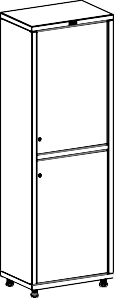 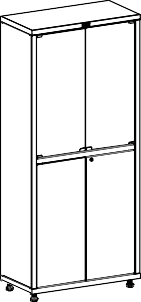 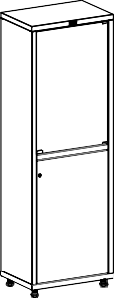 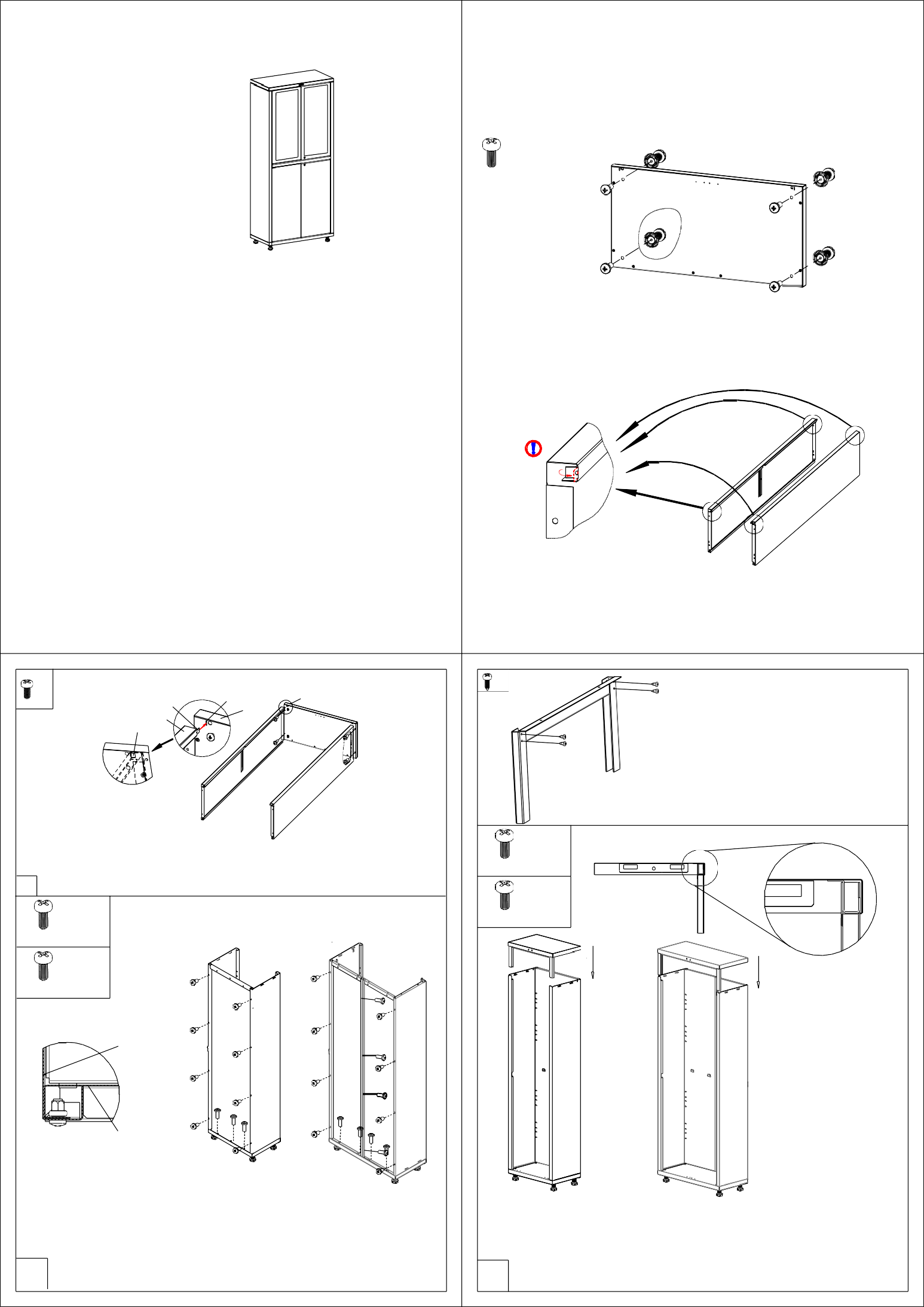 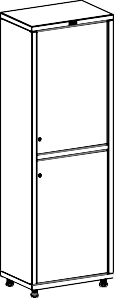 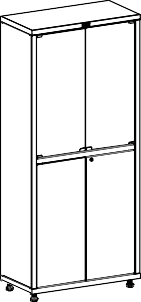 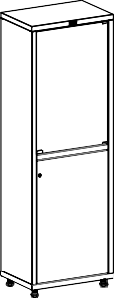 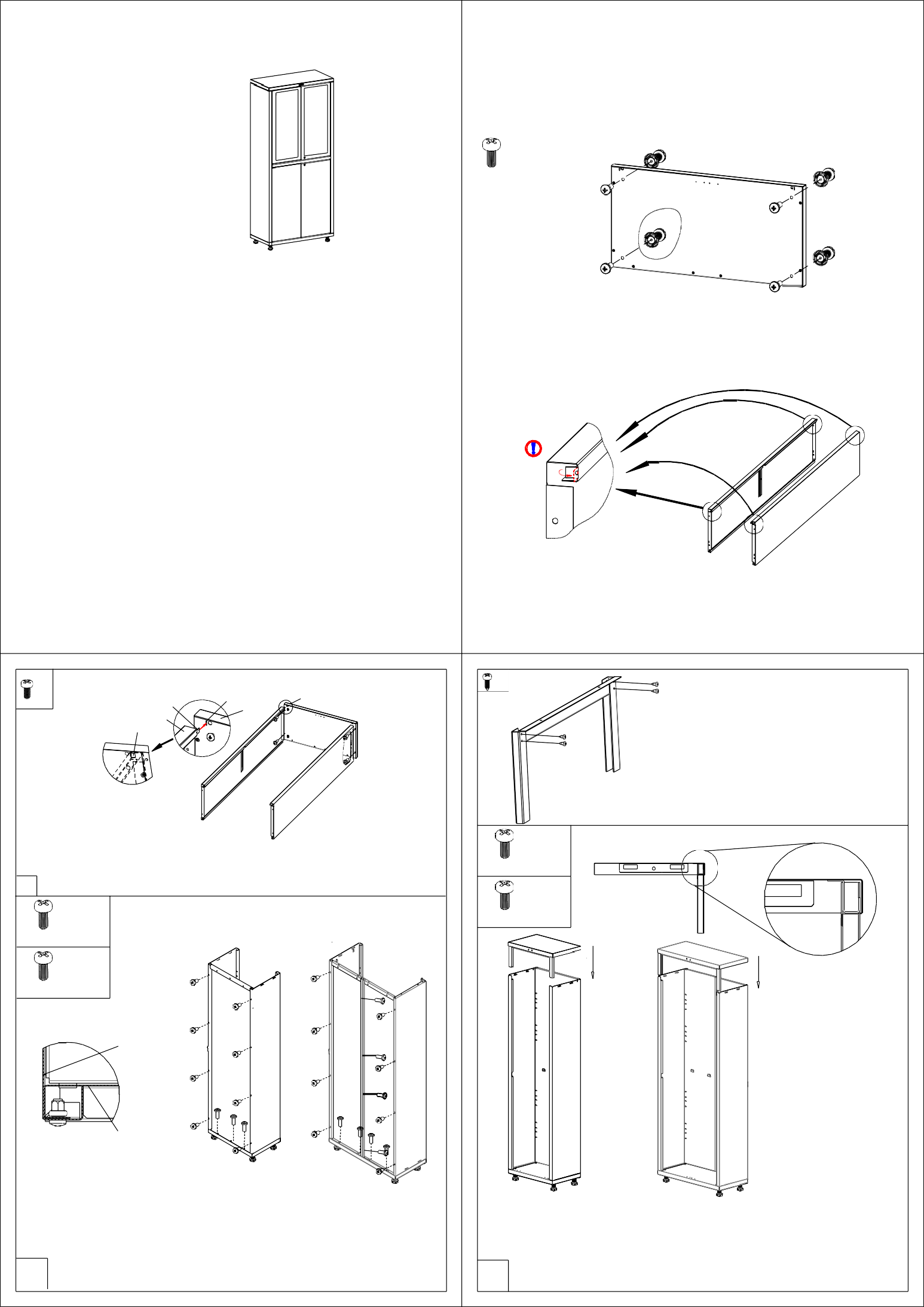 Поставить шкаф вертикальноУстановить заднюю (-ие) стенку(-и)Вкрутить винты согласно рисункаПримечание: Будьте внимательны при установке задней(-их) стенки(-ок). Следите чтобы приварное ребро открытым зевом смотрело вверх (см. вид В)Установите усилитель проема в крышу так, как показано на рисунке. Усилитель помещается за передний гиб крыши.Установите крышу на шкаф. Стойки усилителя должны войти в передние гибы боковых стенок.Равномерно опустите крышу до характерного щелчка.Зафиксируйте крышку при помощи винтов.5Установка разделителяСтраница 5/ Страниц 8Установка магнитных защелокСтраница 6/ Страниц 8Вид Гразделительдвустворчатый шкафВид E (для шкафов со стеклянными дверями)магнитная защелка (пружинная) из комплектаВид Ж12	Гмагнитная защелкавырез под разделительВид Додностворчатый шкафВид З (для шкафов со стеклянными дверями)магнитная защелка (пружинная)Вид Имагнитная защелкаРазделитель в установленном видеЗаведите внутрь шкафа разделитель, так чтобы его плоскость была под углом, как показано на рисунке.Опускайте разделитель так, чтобы его передняя кромка попала в вырезы на боковых стенках (см. вид Г)Опустите заднюю часть разделителя, так чтобы его плоскость стала параллельна основанию, при этом его бокоые и задний гибы должны попасть в соответствующие зевы ребер на боковых и задней(-их) стенки(-ок). (См. вид Д)Установите магнитные защелки из комплекта (см. Виды Е-И)Для шкафов со стеклянными дверцами, в верхнее отделение устанавливается пружинная защелка с лифтовым механизмом (см. Вид Е и З)Замечание: Не затягивайте сразу шурупы магнитных защелок. Сначала отрегулируйте выступание/западание дверок и уже после этого затяните шурупыx 16Страница 7/ Страниц 8Установка полокУстановка стеклянных дверок дверокСтраница 8/ Страниц 8Вид ПУстановка скоб под полкиВид КВид ЛВид О Петля дляпетлястеклянная дверцаОвальноеотверстиеСкоба	  стеклянной дверцыБоковая стенкавинтдемпферпетлявтулка под петлюВид Рстеклянная дверцаУстановите скобы под полки (см. Вид К и Л)Установите полки в шкаф, по две в верхнее и нижнее отделение.8	Примечание:Стеклянные полки ставятся в верхнее отделениеВозьмите из комплекта петли (петли идущие в комплекте с пружинной магнитной защелкойнакладка на дверь под магнитную защелкуx 2	x 2Вид НУстановка  стальных дверок	  не используйте) для стеклянных дверей и убедитесь, что на торцах винтов установлены демпферы (См. Вид О)Установите втулки в отверстия в разделителе и крыши. Во втулки установите петли,для одностворчатогоx 4	x 4для двустворчатогоВид Мпредварительно выкрутив винты так, чтобы в паз могло зайти стекло. (См Вид П)В пазы петель установите стекло, выровните его и затяните винты на петляхУстановите накладку под магнитную защелку (из комплекта с пружинной магнитной защелкой) на стекло. (См. Вид Р)Пояснения к инструкции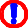 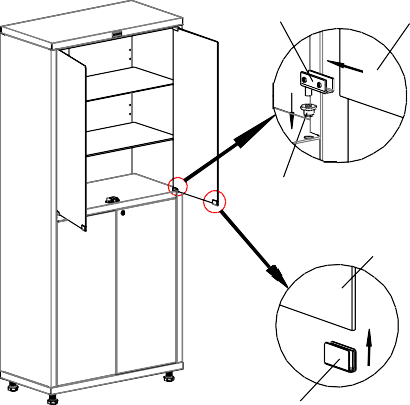 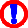 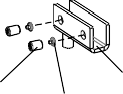 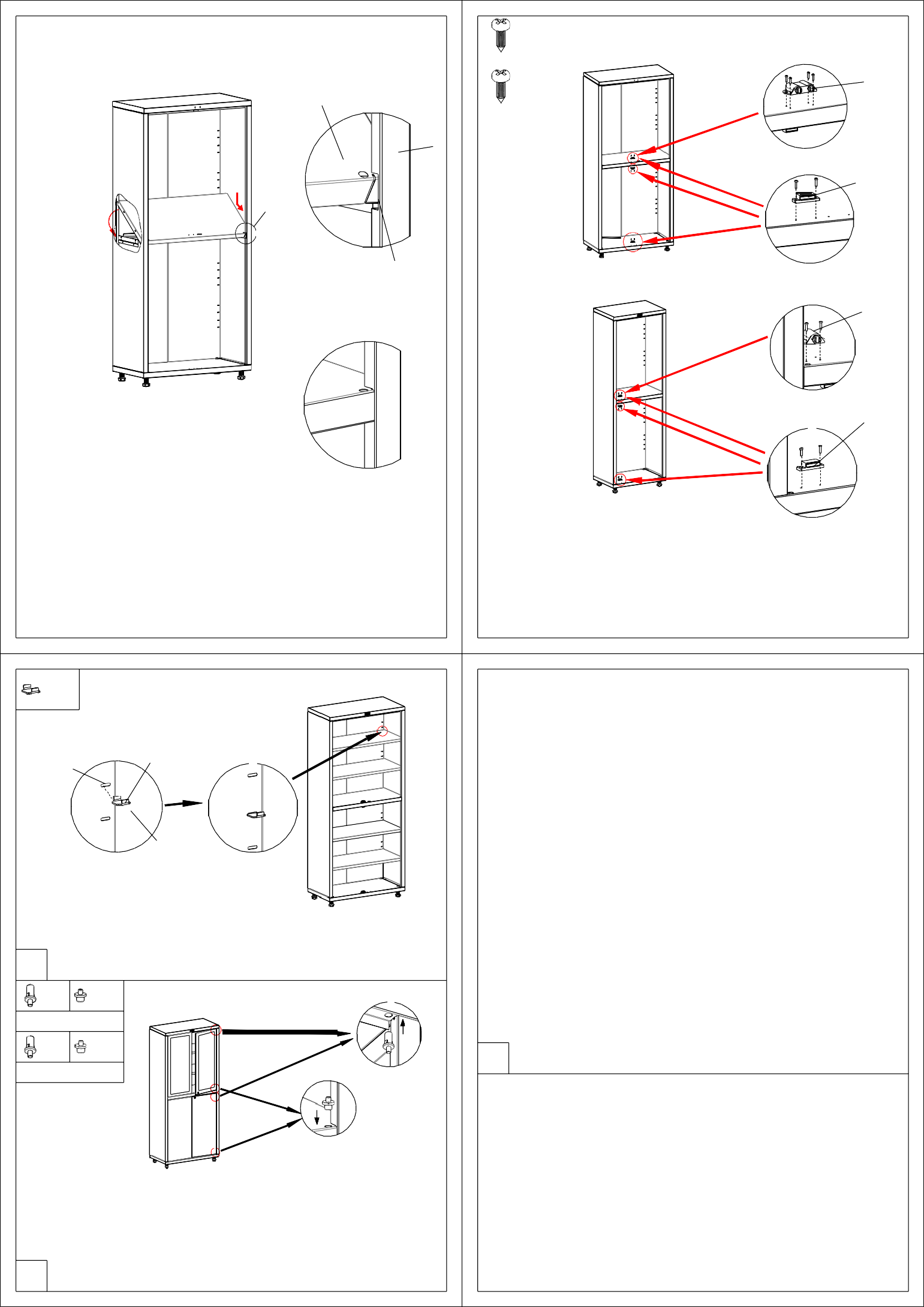 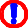 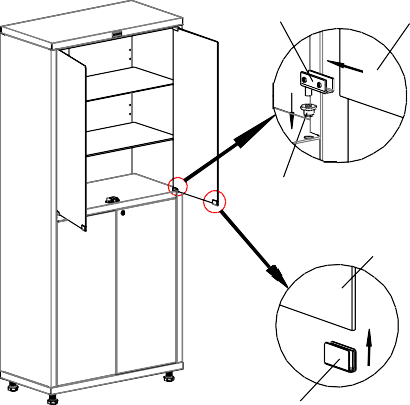 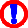 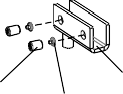 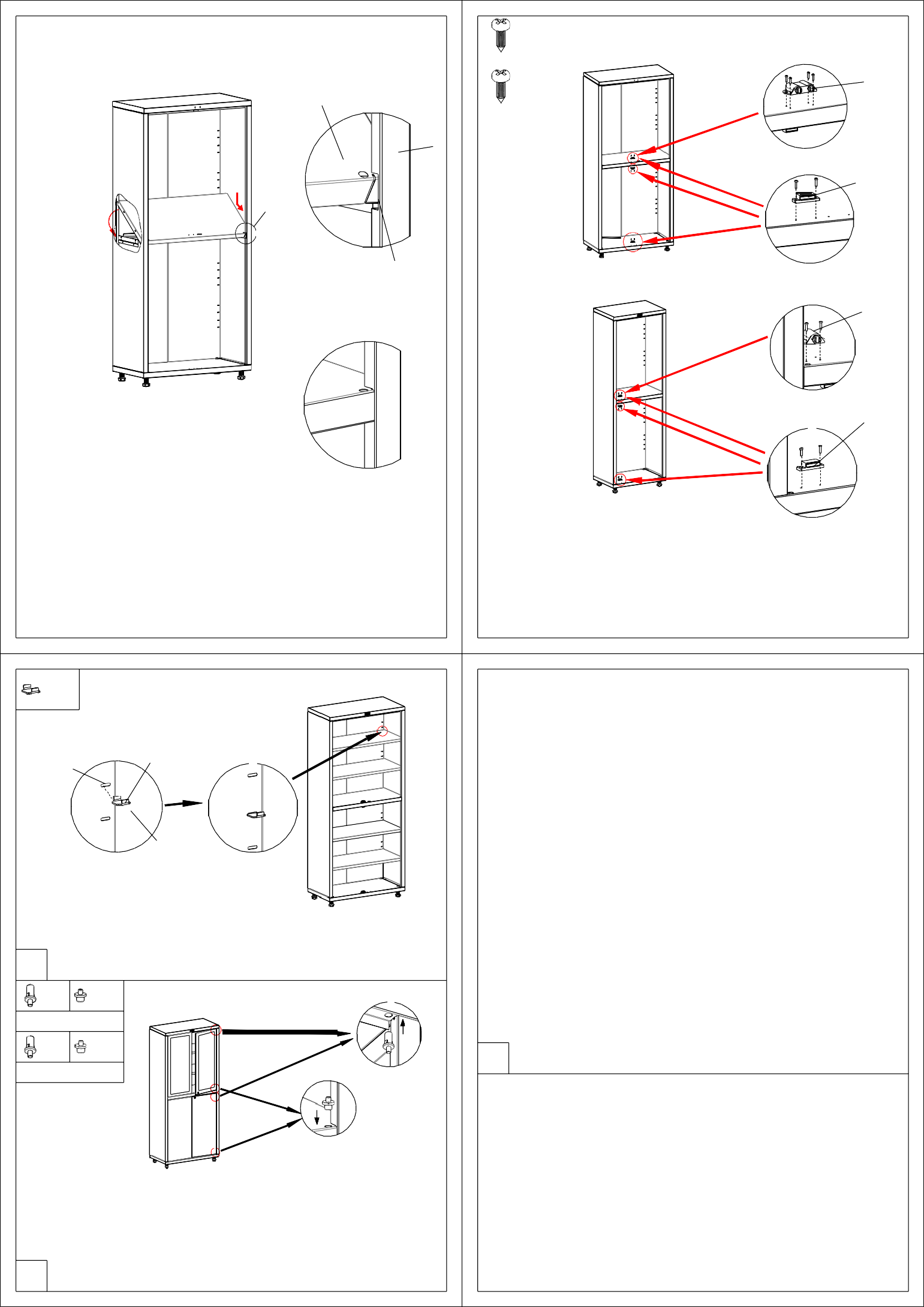 Предварительно очистите от наплывов краски отверстия под оси в дверках.Установите цельнопластиковые оси вниз (см. вид М)В верхние отверстия установите пружинные оси. (см. вид Н)Установите дверку так, чтобы нижняя ось вошла в отверстие дверки, далее придавите шток пружинной оси и заведите дверку под ось, шток должен отщелкуться в отверстие дверки.На все металлические двери устанавливаются ручки. Для установки ручек использовать винты М4х6 и шайбы М4.Примечание: Вы можете подложить под нижнюю ось регулировочную шайбу (идет в комплекте) для регулировки зазора между дверью и корпусом шкафаПоследовательность сборки указана порядковым номером в нижнем левом углу каждого изображения сборочной операции.Тип и количество крепежных изделий для сборочной операции указан в левом верхнем углу ее изображения.Пункты инструкции обозначенные символом	являются важными для сборки и обязательны к исполнению.Рекомендации по эксплуатации медицинских шкафовУстановку шкафа следует производить на ровной горизонтальной поверхностиДля компенсации неровностей пола, произвести регулировку ножек (после пунктов 8 или 9).Навеску дверей рекомендуется производить непосредственно по месту эксплуатации шкафаЗагрузку шкафа (документами, медикаментами и т.п.) следует начинать с нижней части шкафа.Рекомендуется распределять груз по поверхности полок шкафов для их равномерной загрузкиПримечанияВозможны конструктивные изменения, не учтенные в данной инструкции.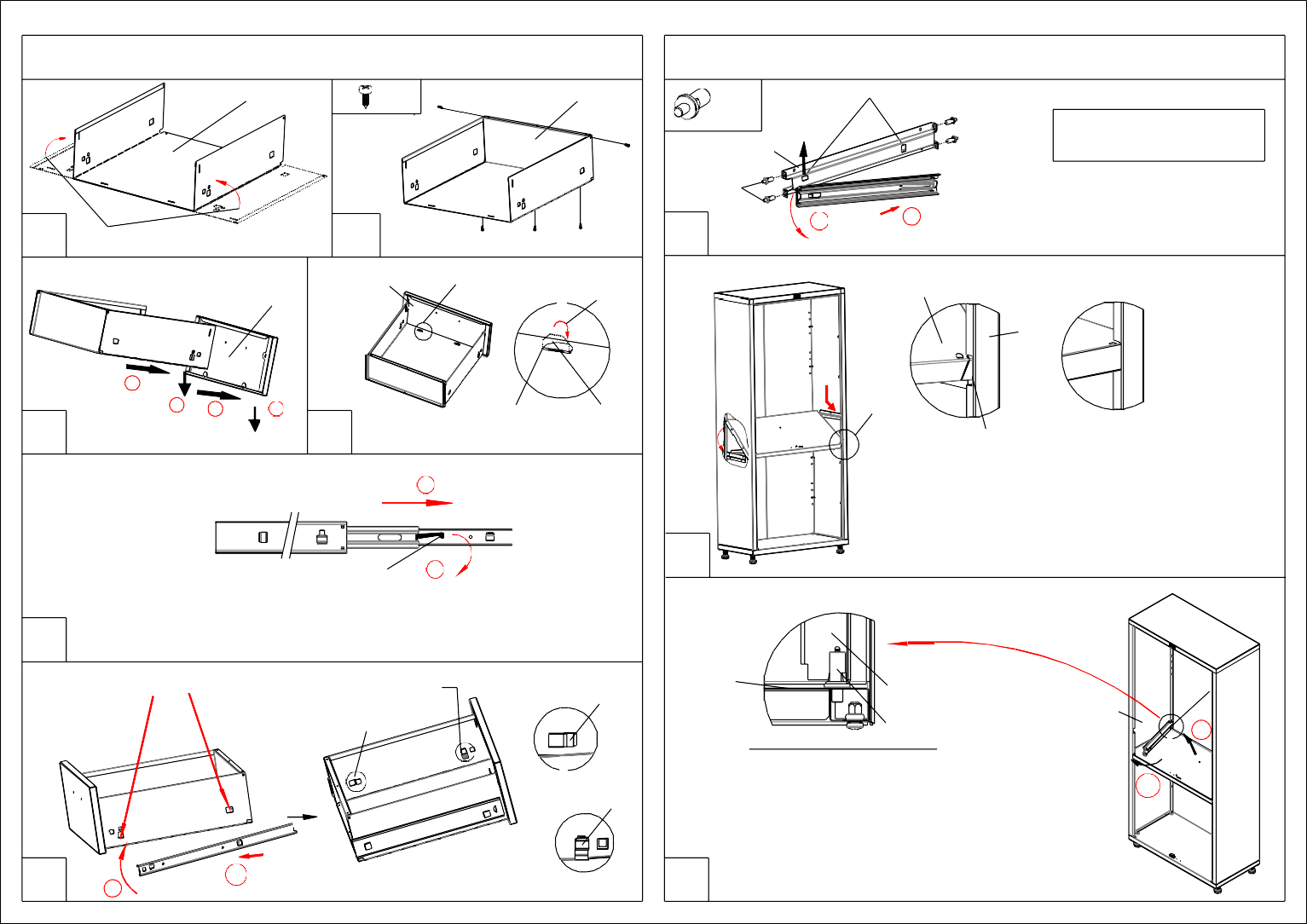 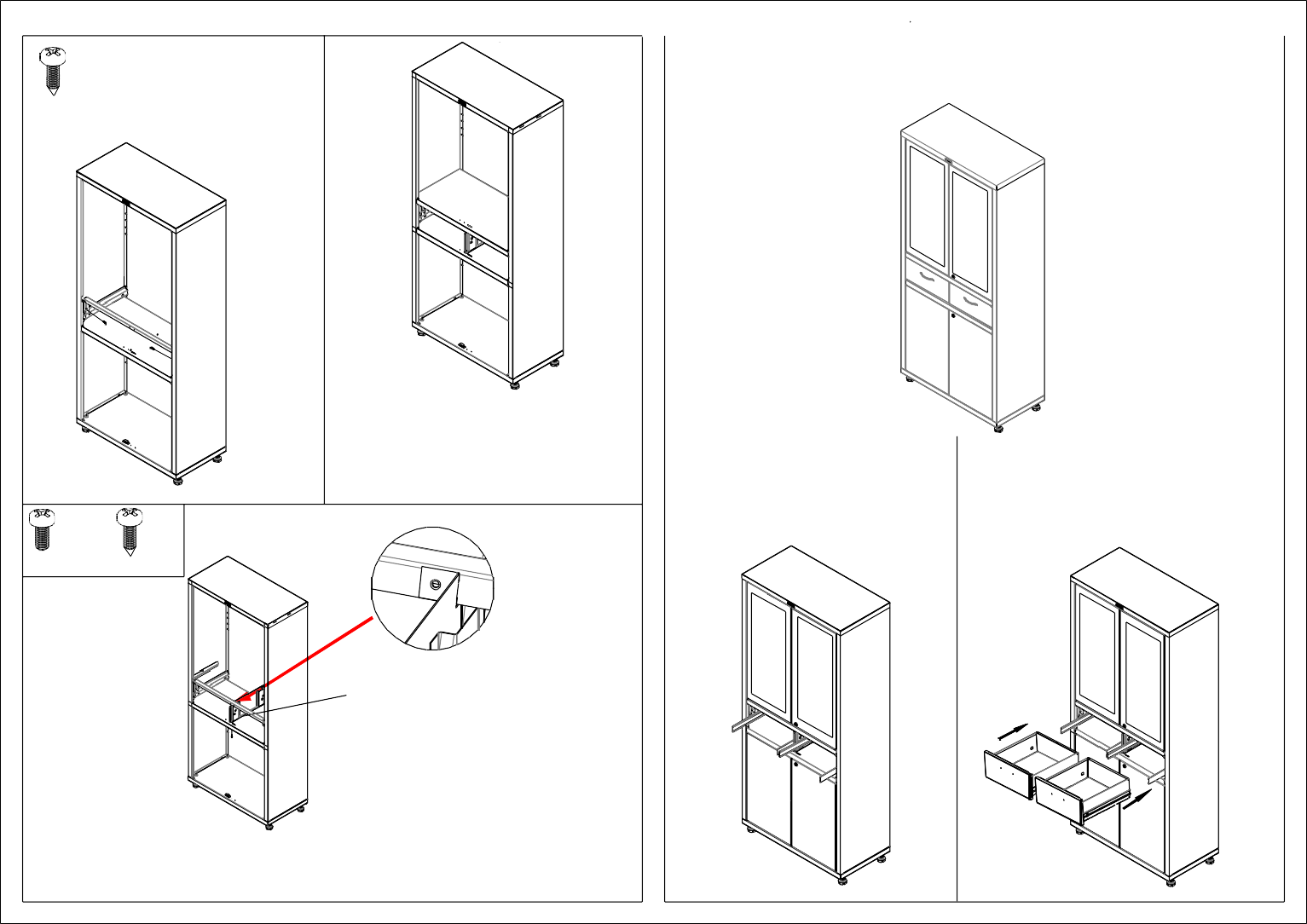 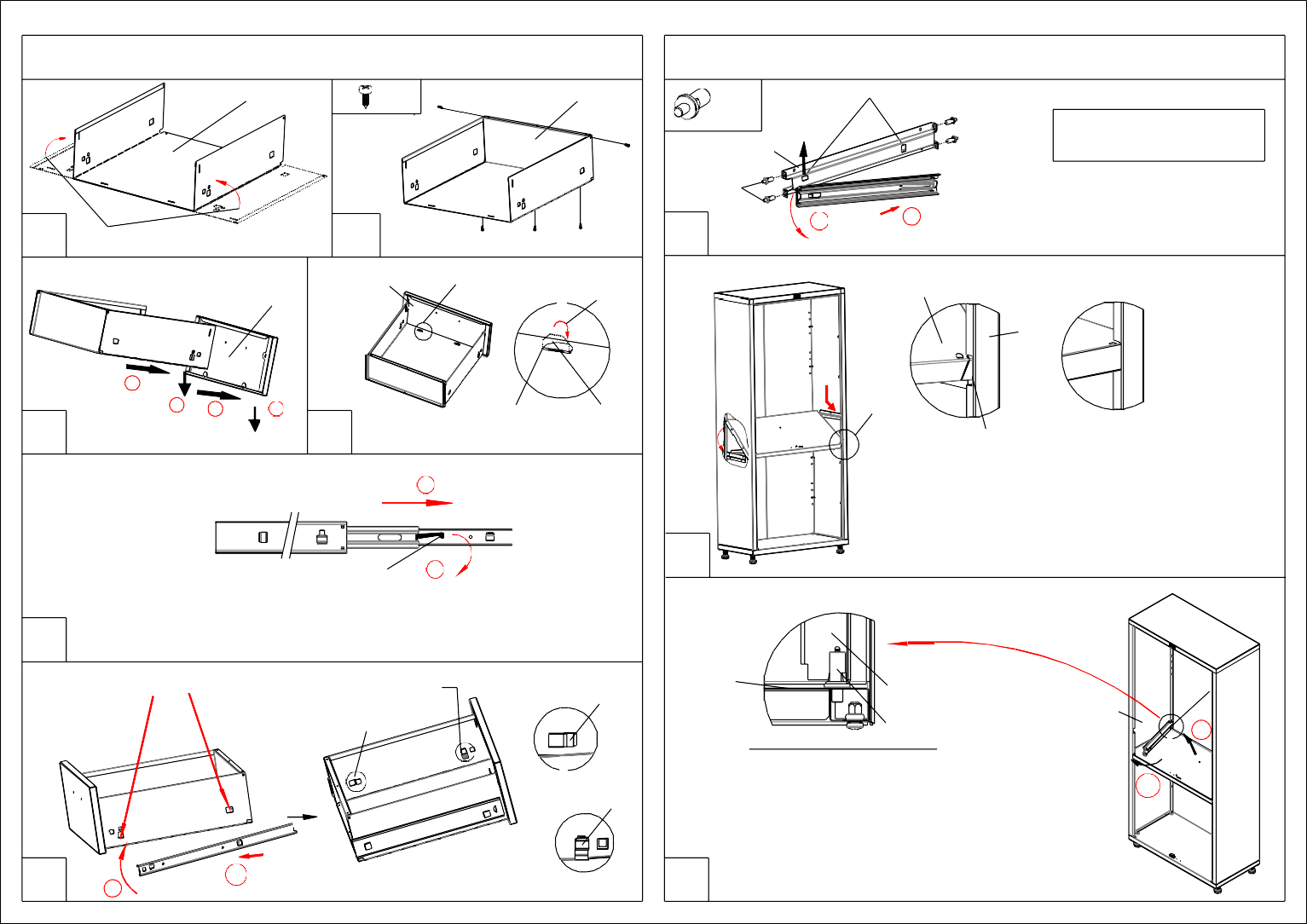 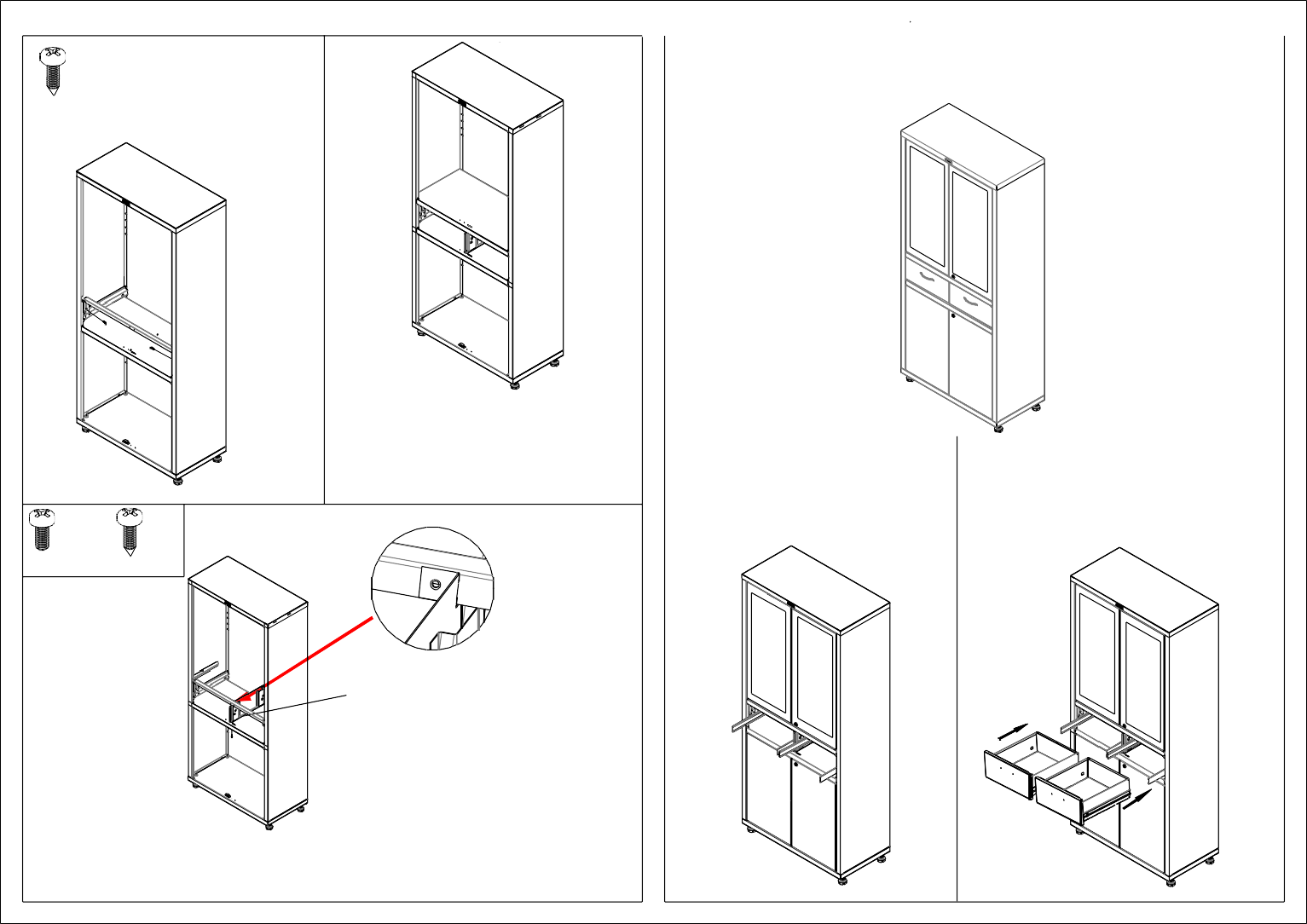 